新 书 推 荐中文书名：《行为经济学：政策影响与未来方向》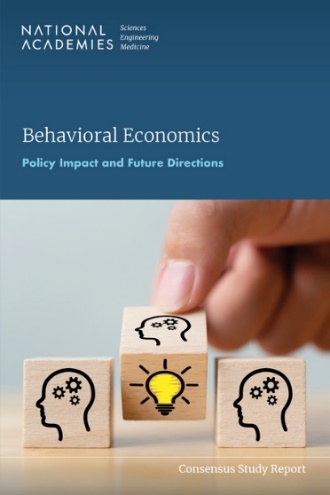 英文书名：BEHAVIORAL ECONOMICS: Policy Impact and Future Directions作    者：National Academies of Sciences Engineering, and Medicine出 版 社：National Academies Press代理公司：ANA/Jessica页    数：258页出版时间：2023年7月代理地区：中国大陆、台湾审读资料：电子稿类    型：经管内容简介：行为经济学是一个经济学家和心理学家合作的领域，其重点是将对行为的细微理解融入决策模型中。自20世纪中叶以来，这一不断发展的领域已在众多领域开展了研究，并对政策制定、研究和营销产生了影响。然而，迄今为止人们很少对这些贡献进行评估，也很少对其在政策领域应用的证据进行审查。《行为经济学：政策影响与未来方向》研究了行为经济学的证据及其在公共政策领域的应用：健康、退休福利、气候变化、社会安全网福利、气候变化、教育和刑事司法。报告认为，行为经济学的原则对于政策设计至关重要，并建议在政府单位内部将行为专家纳入政策制定过程中。此外，《行为经济学》还呼吁加强研究方法，并确定了在现有成就基础上进一步建设该领域的研究重点。作者简介：美国国家科学、工程和医学研究院（The National Academies of Sciences, Engineering, and Medicine）是一个非政府、非营利性组织，应林肯总统的要求，于1863年由美国国会特许成立。它提供独立、客观的建议，以促进科学、工程和医学的进步和发展，造福社会。科学院的工作以三个科学院——美国国家科学院、美国国家工程院和美国国家医学院——的专业知识为基础。研究院有两大使命：一是授予国家顶尖科学家、工程师和卫生专业人员院士称号，二是为国家提供独立的专家建议。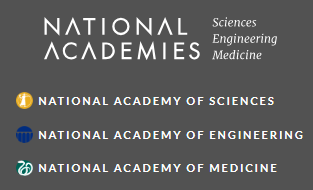 《行为经济学：政策影响与未来方向》前言摘要1 引言第一部分：了解行为经济学2 行为经济学的发展3 行为经济学的基本思想4 行为经济学工具箱：政策杠杆和干预策略第二部分：来自选定政策领域的证据5 健康6 退休福利7 社会安全网福利8 气候变化9 教育10 刑事司法系统11 各政策领域的研究结果第三部分：展望未来12 开展和传播行为经济学研究13 实施行为经济学方法14 推进行为经济学领域的发展附录：委员会成员简历感谢您的阅读！请将反馈信息发至：版权负责人Email：Rights@nurnberg.com.cn安德鲁·纳伯格联合国际有限公司北京代表处北京市海淀区中关村大街甲59号中国人民大学文化大厦1705室, 邮编：100872电话：010-82504106, 传真：010-82504200公司网址：http://www.nurnberg.com.cn书目下载：http://www.nurnberg.com.cn/booklist_zh/list.aspx书讯浏览：http://www.nurnberg.com.cn/book/book.aspx视频推荐：http://www.nurnberg.com.cn/video/video.aspx豆瓣小站：http://site.douban.com/110577/新浪微博：安德鲁纳伯格公司的微博_微博 (weibo.com)微信订阅号：ANABJ2002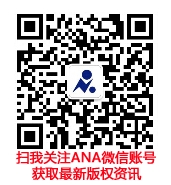 